Please return the completed form to: Community Response Team
southofengland@wearehourglass.org 
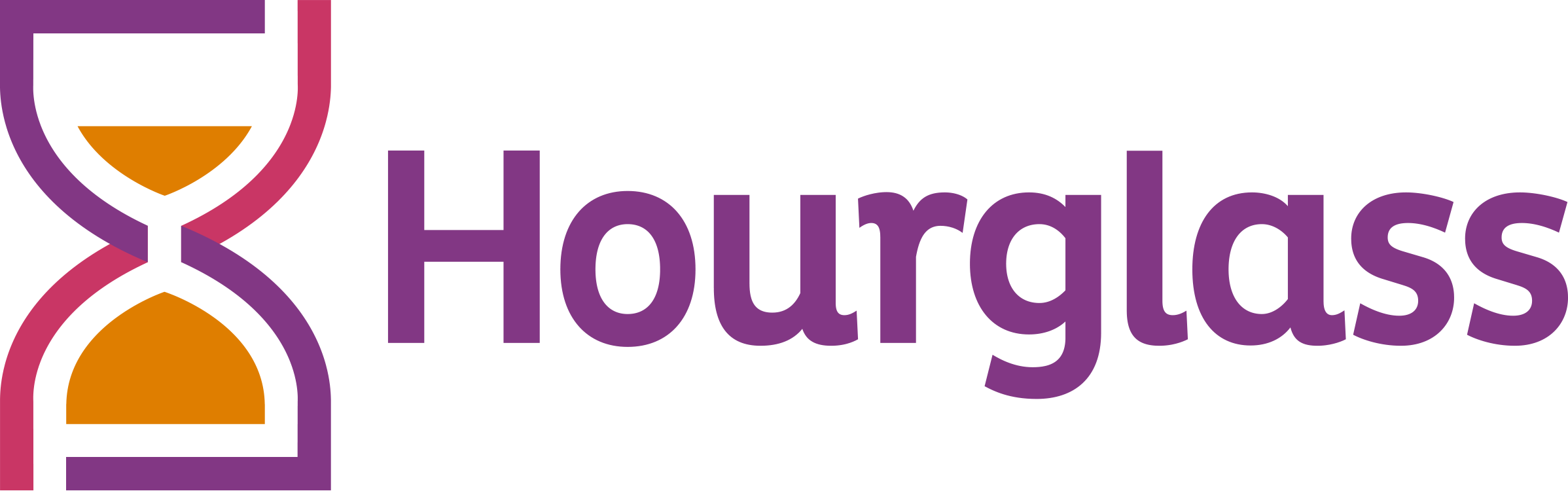 Community Response Referral Form Community Response Referral Form Community Response Referral Form Community Response Referral Form Community Response Referral Form Community Response Referral Form Date of Referral: New Referral:  Yes / NoNew Referral:  Yes / NoNew Referral:  Yes / NoClient Reference Number:  (Office Use Only)Client Reference Number:  (Office Use Only)Client Reference Number:  (Office Use Only)Client Reference Number:  (Office Use Only)Client Reference Number:  (Office Use Only)Name of Referrer: Name of Referrer: Name of Referrer: Name of Referrer: Name of Referrer Organisation: Name of Referrer Organisation: Name of Referrer Organisation: Name of Referrer Organisation: Name of Referrer Organisation: Position:Position:Position:Position:Telephone No:Telephone No:Telephone No:Telephone No:Telephone No:Address:Address:Address:Address:E-mail address:E-mail address:E-mail address:E-mail address:E-mail address:Has the original safeguarding concern been resolved? YES / NOHas the original safeguarding concern been resolved? YES / NOHas the original safeguarding concern been resolved? YES / NOHas the original safeguarding concern been resolved? YES / NOHas the original safeguarding concern been resolved? YES / NOHas the original safeguarding concern been resolved? YES / NOHas the original safeguarding concern been resolved? YES / NOHas the original safeguarding concern been resolved? YES / NOHas the original safeguarding concern been resolved? YES / NOHas the client consented to referral? YES / NO  If no, please explain why.Has the client consented to referral? YES / NO  If no, please explain why.Has the client consented to referral? YES / NO  If no, please explain why.Has the client consented to referral? YES / NO  If no, please explain why.Has the client consented to referral? YES / NO  If no, please explain why.Has the client consented to referral? YES / NO  If no, please explain why.Has the client consented to referral? YES / NO  If no, please explain why.Has the client consented to referral? YES / NO  If no, please explain why.Has the client consented to referral? YES / NO  If no, please explain why.PERSONAL CIRCUMSTANCES OF CLIENTPERSONAL CIRCUMSTANCES OF CLIENTPERSONAL CIRCUMSTANCES OF CLIENTPERSONAL CIRCUMSTANCES OF CLIENTPERSONAL CIRCUMSTANCES OF CLIENTPERSONAL CIRCUMSTANCES OF CLIENTYESNODon’t KnowIs the person over 60 years of age?Is the person over 60 years of age?Is the person over 60 years of age?Is the person over 60 years of age?Is the person over 60 years of age?Is the person over 60 years of age?Does the person live in Cambridgeshire or Peterborough ?Does the person live in Cambridgeshire or Peterborough ?Does the person live in Cambridgeshire or Peterborough ?Does the person live in Cambridgeshire or Peterborough ?Does the person live in Cambridgeshire or Peterborough ?Does the person live in Cambridgeshire or Peterborough ?Does the person have an identified mental health issue or learning disability?Does the person have an identified mental health issue or learning disability?Does the person have an identified mental health issue or learning disability?Does the person have an identified mental health issue or learning disability?Does the person have an identified mental health issue or learning disability?Does the person have an identified mental health issue or learning disability?Are there any risk factors? i.e. is the abuse still continuingAre there any risk factors? i.e. is the abuse still continuingAre there any risk factors? i.e. is the abuse still continuingAre there any risk factors? i.e. is the abuse still continuingAre there any risk factors? i.e. is the abuse still continuingAre there any risk factors? i.e. is the abuse still continuingCLIENT CONTACT DETAILSCLIENT CONTACT DETAILSCLIENT CONTACT DETAILSCLIENT CONTACT DETAILSCLIENT CONTACT DETAILSCLIENT CONTACT DETAILSCLIENT CONTACT DETAILSCLIENT CONTACT DETAILSCLIENT CONTACT DETAILSName:Date of Birth:       /  /              Age:                   Gender:Address:Marital status:Name:Date of Birth:       /  /              Age:                   Gender:Address:Marital status:Name:Date of Birth:       /  /              Age:                   Gender:Address:Marital status:Name:Date of Birth:       /  /              Age:                   Gender:Address:Marital status:Telephone:Mobile:Safe to call / text / leave a message: YES / NO             Telephone:Mobile:Safe to call / text / leave a message: YES / NO             Telephone:Mobile:Safe to call / text / leave a message: YES / NO             Telephone:Mobile:Safe to call / text / leave a message: YES / NO             Telephone:Mobile:Safe to call / text / leave a message: YES / NO             DETAILS OF THE ABUSE (please include where, when, and type of abuse) Please continue on a separate sheet if necessary.DETAILS OF THE ABUSE (please include where, when, and type of abuse) Please continue on a separate sheet if necessary.DETAILS OF THE ABUSE (please include where, when, and type of abuse) Please continue on a separate sheet if necessary.DETAILS OF THE ABUSE (please include where, when, and type of abuse) Please continue on a separate sheet if necessary.DETAILS OF THE ABUSE (please include where, when, and type of abuse) Please continue on a separate sheet if necessary.DETAILS OF THE ABUSE (please include where, when, and type of abuse) Please continue on a separate sheet if necessary.DETAILS OF THE ABUSE (please include where, when, and type of abuse) Please continue on a separate sheet if necessary.DETAILS OF THE ABUSE (please include where, when, and type of abuse) Please continue on a separate sheet if necessary.DETAILS OF THE ABUSE (please include where, when, and type of abuse) Please continue on a separate sheet if necessary.Known risk factors: Known risk factors: Known risk factors: Known risk factors: Known risk factors: Known risk factors: Known risk factors: Known risk factors: Known risk factors: Is the client still in an abusive situation?      YES / NO Is the client still in contact with the perpetrator? YES / NO Perpetrator Details (if known):Name:Is the client still in an abusive situation?      YES / NO Is the client still in contact with the perpetrator? YES / NO Perpetrator Details (if known):Name:Is the client still in an abusive situation?      YES / NO Is the client still in contact with the perpetrator? YES / NO Perpetrator Details (if known):Name:Is the client still in an abusive situation?      YES / NO Is the client still in contact with the perpetrator? YES / NO Perpetrator Details (if known):Name:Is the client still in an abusive situation?      YES / NO Is the client still in contact with the perpetrator? YES / NO Perpetrator Details (if known):Name:Is the client still in an abusive situation?      YES / NO Is the client still in contact with the perpetrator? YES / NO Perpetrator Details (if known):Name:Is the client still in an abusive situation?      YES / NO Is the client still in contact with the perpetrator? YES / NO Perpetrator Details (if known):Name:Is the client still in an abusive situation?      YES / NO Is the client still in contact with the perpetrator? YES / NO Perpetrator Details (if known):Name:Is the client still in an abusive situation?      YES / NO Is the client still in contact with the perpetrator? YES / NO Perpetrator Details (if known):Name:Relationship to Victim:Relationship to Victim:                  Age:                  Age:                  Age:     Gender:     Gender:     Gender:     Gender:CIRCUMSTANCES WE NEED TO BE AWARE OF YESNO DON’T KNOWDiagnosed major depression or anxiety, short term memory loss or dementiaHearing ImpairmentVisual ImpairmentHistory of FallsHousebound, poor mobility, or unable to go out aloneDoes the person have an identified have any other disability such as Alzheimer’s?Does the person live on his/her own?Is there a history of self-harm?If the person lives with a dependent, is that dependent considered ‘vulnerable’?Does the person have very little contact with family members? (E.g. Once or twice a year.)Does the person live with a family member but still feel isolated?Does the person lack confidence to access the community on his/her own?Is the person able to give consent to having a volunteer?Any known substance abuse issues? Any physical or learning disabilities? If answered yes to any of the above questions, please supply further informationIf answered yes to any of the above questions, please supply further informationIf answered yes to any of the above questions, please supply further informationIf answered yes to any of the above questions, please supply further informationPlease list all professionals/services know to be involved with person i.e., Safeguarding, Police, Adult Social services, GP, Community Mental Health teamPlease list all professionals/services know to be involved with person i.e., Safeguarding, Police, Adult Social services, GP, Community Mental Health teamPlease list all professionals/services know to be involved with person i.e., Safeguarding, Police, Adult Social services, GP, Community Mental Health teamPlease list all professionals/services know to be involved with person i.e., Safeguarding, Police, Adult Social services, GP, Community Mental Health teamAny other Comments: Any other Comments: Any other Comments: Any other Comments: 